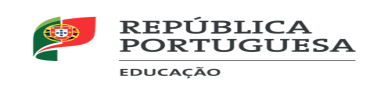 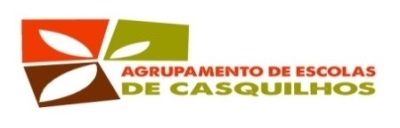 AÇÃO SOCIAL ESCOLARCANDIDATURA AOS AUXÍLIOS ECONÓMICOSANO  LETIVO  2022/23AnoTurmaNº ProcessoA preencher pelos Serviços